English – Today, I would like you to write a diary entry. Below is the link to a video retelling a version of Cinderella. https://www.youtube.com/watch?v=0Z6ha1UWt3wPause the video on each page and read it to your adult. You can choose from whose perspective you wish to write the entry: CinderellaThe Prince The Stepmother A StepsisterRemember: You are now that person, so you need to use pronouns such as ‘I, me, my and we.’ Look below at the features of a diary entry and use the questions to help you with the paragraphs of your diary. Check that you have used all of the features in your Diary Entry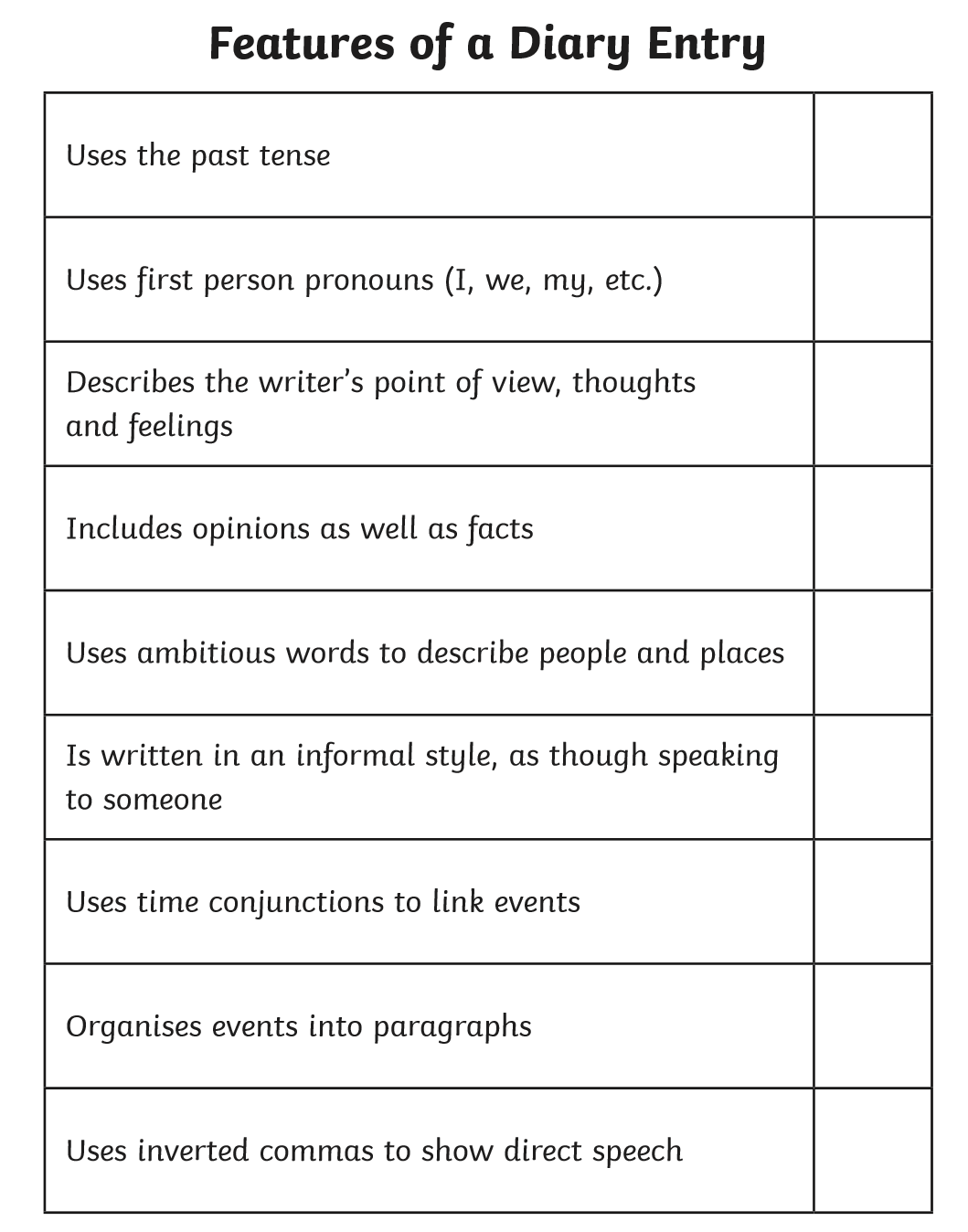 Plan: Answer the questions on scrap paper and work through your Diary Entry from there. Paragraph 1: Introduce the settingWhere are you? What part of the story are you focusing on? What happens at the beginning of that part of the story? Paragraph 2: FeelingsHow are you feeling at this point? What do you think of the other people in the situation? Paragraph 3: EndingWhat was the ending to the situation that has just occurred? What do think about the situation? Challenge: Write a diary entry using another character from Cinderella who would have a very different view of the same situation. 